Appendix Figure 1. Study sample flow diagram 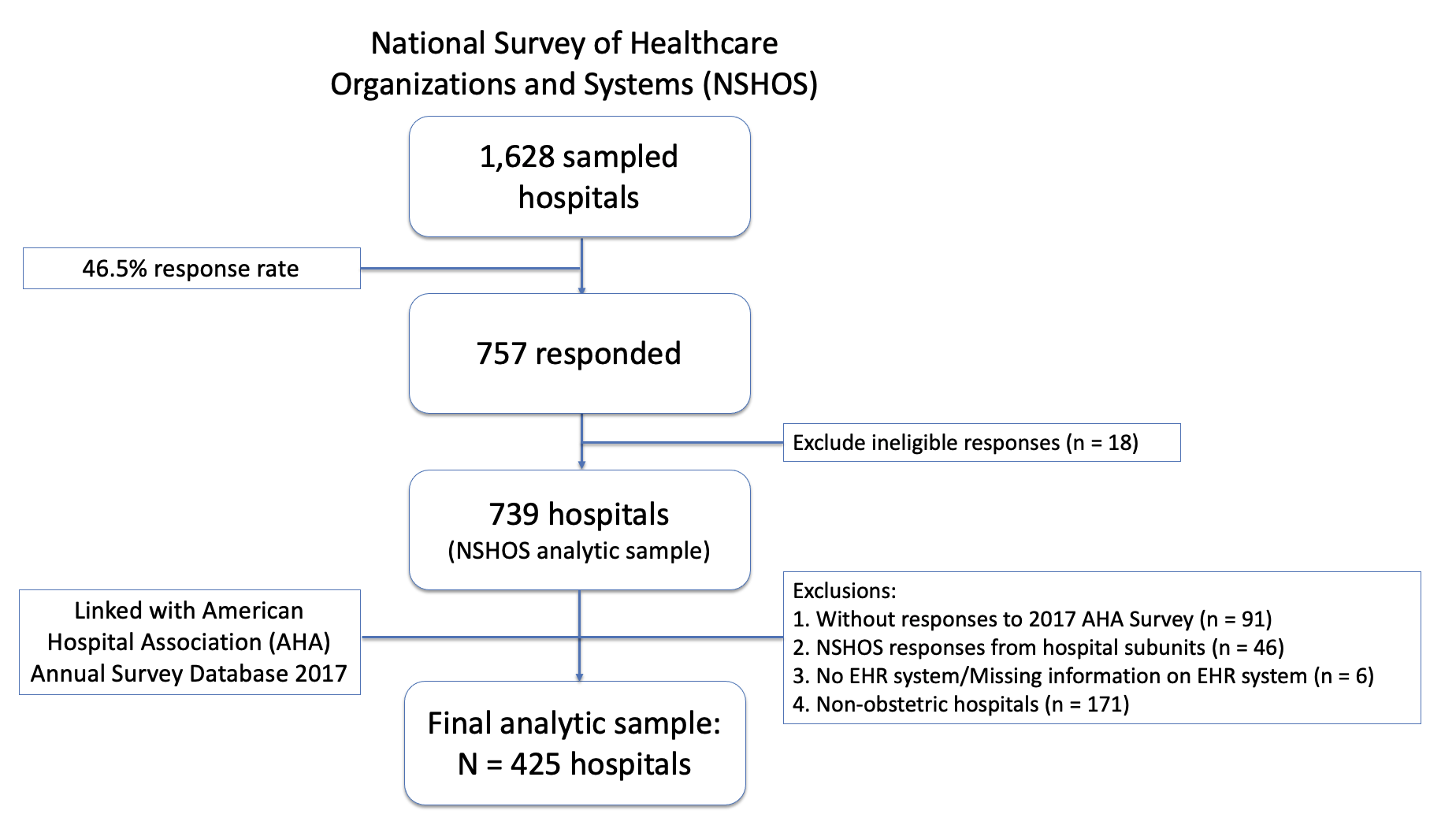 Appendix Table 1. Characteristics of hospital-level survey respondents and non-respondents in NSHOS *Includes surveyed and non-surveyed organizations †Physicians = All MD/DO; Sum of Primary Care and Specialist Physicians‡Associate Providers = Non-physician clinicians (e.g. NP, PA, CNS, etc)§Based on OneKey data (“Staffed” beds)Appendix Table 2. Characteristics of respondents and non-respondents in AHA survey  American Indian & Alaska Native/ Native Hawaiian, Other Pacific IslanderChi-square test/t-test significant levels: * p < .05, ** p < .01, *** p < .001Respondents(n=753)Non-Respondents(n=884)Sample Frame*(n=4,534)Organizational Characteristics % Non-Profit (n)83.5% (629)79.2% (700)71.8% (3,255)% General Acute (n)73.7% (555)82.5% (729)74% (3,352)% Critical Access (n)26.2% (197)17.5% (154)26% (1,180)% Teaching Hospital (n)25.9% (195)26.2% (232)21.1% (957)% Community Hospital (n)73.8% (556)82.5% (729)73.9% (3,352)SizeMean # of Physicians† (SD)116.0 (188.9)128.5 (198.6)87.1 (151.2)Mean # of Associate Providers‡ (SD)16.7 (30.3)16.8 (28.6)12.6 (22.8)Mean # Beds§ (SD)184.6 (191.1)192.1 (179.4)160.4 (166.2)Geography% Urban (n)52.5% (395)61.8% (546)48.5% (2,200)% Suburban (n)20.3% (153)20.3% (153)21.0% (950)% Rural (n) 27.2% (205)27.2% (205)30.5% (1,384)% Midwest (n)33.2% (250)27.9% (247)28.8% (1,304)% Northeast (n)15.0% (113)18.8% (166)13.5% (613)% South (n)32.0% (241)32.8% (290)38.4% (1,740)% West (n)19.8% (149)20.5% (181)19.3% (877)System Characteristic% Independent (n) 6.9% (52)3.2% (28)18.5% (840)% Simple System (n)34.9% (263)31.5% (278)28.7% (1,301)% Complex System (n)58.2 % (438)65.4% (578)52.8% (2,393)Mean # of Owner Subsidiaries (SD) 4.4 (7.4)4.9 (7.8)6.0 (8.5)Mean # of Acute Care Hospitals (SD) 26.2 (48.1)30.8 (53.7)48.3 (79.2)Mean # of Medical Groups (SD)126.0 (175.3)132.3 (176.9)157.7 (196.0)Mean # of states operating in (SD)5.1 (7.8)5.9 (8.7)8.7 (12.0)% Part of ACO (n)22.5% (158)22.3% (191)20.5% (758)RespondentsNon-Respondents(n=648)(n=91)p valueOrganizational capabilities% (n)% (n)EHR systemSingle EHR 56.2% (338)51.7% (47)0.42Multiple EHRs30.4% (183)29.7% (27)0.89Mixture of EHR & paper systems13.5% (81)18.7% (17)0.18EHR connected to primary care 51.0% (307)37.4% (34)*0.02Barriers to the adoption of evidence-based clinical treatments (Mean (SD))51.5 (25.5)52.7 (24.0)0.64Any quality improvement method70.4% (424)53.9% (49)**0.002Dissemination of best patient care practices (Mean (SD))81.9 (23.5)76.7 (23.9)0.05Structural CharacteristicsHealth system member72.9% (439)67.0% (61)0.24OwnershipPublic16.5% (99)19.8% (18)0.43Private, non-profit78.7% (474)56.0% (51)***< 0.001Private, for profit4.8% (29)24.2% (22)***<0.001Joint commission accreditation64.3% (387)64.8% (59)0.92Teaching hospital49.8% (300)40.7% (37)0.1Demographic characteristicsUS Census RegionNortheast14.5% (87)19.8% (18)0.19Midwest35.7% (215)20.9% (19)**0.005South31.4% (189)33.0% (30)0.76West18.4% (111)26.4% (24)0.08Race/ethnicity, Percentage (Mean (SD))% Hispanic11.6 (13.4)14.1 (16.5)0.18% Black9.8 (12.1)9.2 (11.7)0.61% Asian3.8 (5.6)3.7 (4.4)0.9% AIAN/NHPI1.5 (2.6)2.0 (4.6)0.27Rurality Urban56.3% (339)53.3% (48)0.6Large-rural17.4% (105)20.0% (18)0.55Small-rural26.3% (158)26.7% (24)0.93Percentage of population below census poverty level< 10%25.5% (149)22.0% (20)0.4710-20%50.9% (297)47.3% (43)0.5220-30%16.6% (97)18.7% (17)0.62>30%7.0% (41)12.1% (11)0.09